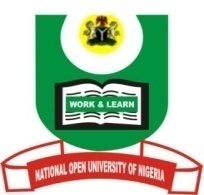 NATIONAL OPEN UNIVERSITY OF NIGERIAUniversity Village, Nnamdi Azikiwe Expressway, Pl0t 91, Cadastral Zone Jabi AbujaFACULTY OF ARTSJuly, 2017 ExaminationEND OF SEMESTER EXAMINATION 2017_1 Programme:         B. A. Islamic StudiesName of Subject: 	Arabic LanguageCourse/Title:	ARA382: ARABIC GRAMMAR 2                  2.0 Units		Time Allowed: 2 hrsInstruction to Candidates: Answer only THREE questions in allState five Arabic interrogative pronouns and apply them in sensible sentences.                                                            23 marks  a. Mention five relative pronouns and their English equivalents.           5 marks.            b. Construct five sensible sentences with each of them.                        18 marksa. State five demonstrative pronouns with the numbers and genders each of them represents.                                         7 marksb. Use each pronoun in a meaningful sentence.       16 marksa. Distinguish between الاسم المنقوص and  الاسم المقصور                        10 marks b. State five examples for each of the two and convert the examples to dual in meaningful sentences.                                  13 marks       5.  a. Convert the following nouns to dual and sound masculine plural. 10 marks كاتب، سائق، حافظ، صائم، غانم، مدرّس، مقاتل، منافق، مجاهد، بوّاب                b. Use each of the plural nouns in meaningful sentences:                 13 marks.